ФУДБАЛСКИ САВЕЗ СРБИЈЕБеоград, Теразије 3Телефони: 011/3221 443, 3222 162Факс: 011/3223 578Број жиро рачуна: 355-1034682-82ФУДБАЛСКИ САВЕЗ СРБИЈЕБеоград, Теразије 3Телефони: 011/3221 443, 3222 162Факс: 011/3223 578Број жиро рачуна: 355-1034682-82ФУДБАЛСКИ САВЕЗ СРБИЈЕБеоград, Теразије 3Телефони: 011/3221 443, 3222 162Факс: 011/3223 578Број жиро рачуна: 355-1034682-82ФУДБАЛСКИ САВЕЗ СРБИЈЕБеоград, Теразије 3Телефони: 011/3221 443, 3222 162Факс: 011/3223 578Број жиро рачуна: 355-1034682-82ФУДБАЛСКИ САВЕЗ СРБИЈЕБеоград, Теразије 3Телефони: 011/3221 443, 3222 162Факс: 011/3223 578Број жиро рачуна: 355-1034682-82ФУДБАЛСКИ САВЕЗ СРБИЈЕБеоград, Теразије 3Телефони: 011/3221 443, 3222 162Факс: 011/3223 578Број жиро рачуна: 355-1034682-82ФУДБАЛСКИ САВЕЗ СРБИЈЕБеоград, Теразије 3Телефони: 011/3221 443, 3222 162Факс: 011/3223 578Број жиро рачуна: 355-1034682-82ФУДБАЛСКИ САВЕЗ СРБИЈЕБеоград, Теразије 3Телефони: 011/3221 443, 3222 162Факс: 011/3223 578Број жиро рачуна: 355-1034682-82ФУДБАЛСКИ САВЕЗ СРБИЈЕБеоград, Теразије 3Телефони: 011/3221 443, 3222 162Факс: 011/3223 578Број жиро рачуна: 355-1034682-82ФУДБАЛСКИ САВЕЗ СРБИЈЕБеоград, Теразије 3Телефони: 011/3221 443, 3222 162Факс: 011/3223 578Број жиро рачуна: 355-1034682-82ФУДБАЛСКИ САВЕЗ СРБИЈЕБеоград, Теразије 3Телефони: 011/3221 443, 3222 162Факс: 011/3223 578Број жиро рачуна: 355-1034682-82ФУДБАЛСКИ САВЕЗ СРБИЈЕБеоград, Теразије 3Телефони: 011/3221 443, 3222 162Факс: 011/3223 578Број жиро рачуна: 355-1034682-82ФУДБАЛСКИ САВЕЗ СРБИЈЕБеоград, Теразије 3Телефони: 011/3221 443, 3222 162Факс: 011/3223 578Број жиро рачуна: 355-1034682-82ФУДБАЛСКИ САВЕЗ СРБИЈЕБеоград, Теразије 3Телефони: 011/3221 443, 3222 162Факс: 011/3223 578Број жиро рачуна: 355-1034682-82ФУДБАЛСКИ САВЕЗ СРБИЈЕБеоград, Теразије 3Телефони: 011/3221 443, 3222 162Факс: 011/3223 578Број жиро рачуна: 355-1034682-82НАЛОГ ЗА СУЂЕЊЕ И ВРШЕЊЕ ДЕЛЕГАТСКЕ ДУЖНОСТИ НАЛОГ ЗА СУЂЕЊЕ И ВРШЕЊЕ ДЕЛЕГАТСКЕ ДУЖНОСТИ НАЛОГ ЗА СУЂЕЊЕ И ВРШЕЊЕ ДЕЛЕГАТСКЕ ДУЖНОСТИ НАЛОГ ЗА СУЂЕЊЕ И ВРШЕЊЕ ДЕЛЕГАТСКЕ ДУЖНОСТИ НАЛОГ ЗА СУЂЕЊЕ И ВРШЕЊЕ ДЕЛЕГАТСКЕ ДУЖНОСТИ НАЛОГ ЗА СУЂЕЊЕ И ВРШЕЊЕ ДЕЛЕГАТСКЕ ДУЖНОСТИ НАЛОГ ЗА СУЂЕЊЕ И ВРШЕЊЕ ДЕЛЕГАТСКЕ ДУЖНОСТИ НАЛОГ ЗА СУЂЕЊЕ И ВРШЕЊЕ ДЕЛЕГАТСКЕ ДУЖНОСТИ НАЛОГ ЗА СУЂЕЊЕ И ВРШЕЊЕ ДЕЛЕГАТСКЕ ДУЖНОСТИ НАЛОГ ЗА СУЂЕЊЕ И ВРШЕЊЕ ДЕЛЕГАТСКЕ ДУЖНОСТИ НАЛОГ ЗА СУЂЕЊЕ И ВРШЕЊЕ ДЕЛЕГАТСКЕ ДУЖНОСТИ НАЛОГ ЗА СУЂЕЊЕ И ВРШЕЊЕ ДЕЛЕГАТСКЕ ДУЖНОСТИ НАЛОГ ЗА СУЂЕЊЕ И ВРШЕЊЕ ДЕЛЕГАТСКЕ ДУЖНОСТИ НАЛОГ ЗА СУЂЕЊЕ И ВРШЕЊЕ ДЕЛЕГАТСКЕ ДУЖНОСТИ НАЛОГ ЗА СУЂЕЊЕ И ВРШЕЊЕ ДЕЛЕГАТСКЕ ДУЖНОСТИ Директор лиге одредио је следеће судије и делегате:Директор лиге одредио је следеће судије и делегате:Директор лиге одредио је следеће судије и делегате:Директор лиге одредио је следеће судије и делегате:Директор лиге одредио је следеће судије и делегате:Директор лиге одредио је следеће судије и делегате:Директор лиге одредио је следеће судије и делегате:Директор лиге одредио је следеће судије и делегате:Директор лиге одредио је следеће судије и делегате:Директор лиге одредио је следеће судије и делегате:Директор лиге одредио је следеће судије и делегате:Директор лиге одредио је следеће судије и делегате:Утакмица:Утакмица:Датум играња:Датум играња:год.год.год.Место:Место:Почетак уПочетак учасова.   часова.   Стадион:Стадион:Стадион:Утакмицу судиУтакмицу суди1. Помоћни судија:  1. Помоћни судија:  2. Помоћни судија:  2. Помоћни судија:  ДелегатДелегатУ случају спречености обавестити канцеларију ФСС до четвртка у 12 сати, писменим путем 
доставити разлог отказа.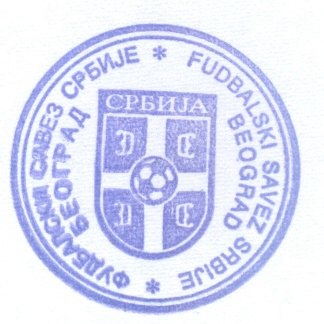 У случају спречености обавестити канцеларију ФСС до четвртка у 12 сати, писменим путем 
доставити разлог отказа.У случају спречености обавестити канцеларију ФСС до четвртка у 12 сати, писменим путем 
доставити разлог отказа.У случају спречености обавестити канцеларију ФСС до четвртка у 12 сати, писменим путем 
доставити разлог отказа.У случају спречености обавестити канцеларију ФСС до четвртка у 12 сати, писменим путем 
доставити разлог отказа.У случају спречености обавестити канцеларију ФСС до четвртка у 12 сати, писменим путем 
доставити разлог отказа.У случају спречености обавестити канцеларију ФСС до четвртка у 12 сати, писменим путем 
доставити разлог отказа.У случају спречености обавестити канцеларију ФСС до четвртка у 12 сати, писменим путем 
доставити разлог отказа.У случају спречености обавестити канцеларију ФСС до четвртка у 12 сати, писменим путем 
доставити разлог отказа.У случају спречености обавестити канцеларију ФСС до четвртка у 12 сати, писменим путем 
доставити разлог отказа.У случају спречености обавестити канцеларију ФСС до четвртка у 12 сати, писменим путем 
доставити разлог отказа.У случају спречености обавестити канцеларију ФСС до четвртка у 12 сати, писменим путем 
доставити разлог отказа.У случају спречености обавестити канцеларију ФСС до четвртка у 12 сати, писменим путем 
доставити разлог отказа.У случају спречености обавестити канцеларију ФСС до четвртка у 12 сати, писменим путем 
доставити разлог отказа.ЗА ФС СРБИЈЕБеоград,год.год.год.Шурбатовић ЈованФУДБАЛСКИ САВЕЗ СРБИЈЕБеоград, Теразије 3Телефони: 011/3221 443, 3222 162Факс: 011/3223 578Број жиро рачуна: 355-1034682-82ФУДБАЛСКИ САВЕЗ СРБИЈЕБеоград, Теразије 3Телефони: 011/3221 443, 3222 162Факс: 011/3223 578Број жиро рачуна: 355-1034682-82ФУДБАЛСКИ САВЕЗ СРБИЈЕБеоград, Теразије 3Телефони: 011/3221 443, 3222 162Факс: 011/3223 578Број жиро рачуна: 355-1034682-82ФУДБАЛСКИ САВЕЗ СРБИЈЕБеоград, Теразије 3Телефони: 011/3221 443, 3222 162Факс: 011/3223 578Број жиро рачуна: 355-1034682-82ФУДБАЛСКИ САВЕЗ СРБИЈЕБеоград, Теразије 3Телефони: 011/3221 443, 3222 162Факс: 011/3223 578Број жиро рачуна: 355-1034682-82ФУДБАЛСКИ САВЕЗ СРБИЈЕБеоград, Теразије 3Телефони: 011/3221 443, 3222 162Факс: 011/3223 578Број жиро рачуна: 355-1034682-82ФУДБАЛСКИ САВЕЗ СРБИЈЕБеоград, Теразије 3Телефони: 011/3221 443, 3222 162Факс: 011/3223 578Број жиро рачуна: 355-1034682-82ФУДБАЛСКИ САВЕЗ СРБИЈЕБеоград, Теразије 3Телефони: 011/3221 443, 3222 162Факс: 011/3223 578Број жиро рачуна: 355-1034682-82ФУДБАЛСКИ САВЕЗ СРБИЈЕБеоград, Теразије 3Телефони: 011/3221 443, 3222 162Факс: 011/3223 578Број жиро рачуна: 355-1034682-82ФУДБАЛСКИ САВЕЗ СРБИЈЕБеоград, Теразије 3Телефони: 011/3221 443, 3222 162Факс: 011/3223 578Број жиро рачуна: 355-1034682-82ФУДБАЛСКИ САВЕЗ СРБИЈЕБеоград, Теразије 3Телефони: 011/3221 443, 3222 162Факс: 011/3223 578Број жиро рачуна: 355-1034682-82ФУДБАЛСКИ САВЕЗ СРБИЈЕБеоград, Теразије 3Телефони: 011/3221 443, 3222 162Факс: 011/3223 578Број жиро рачуна: 355-1034682-82ФУДБАЛСКИ САВЕЗ СРБИЈЕБеоград, Теразије 3Телефони: 011/3221 443, 3222 162Факс: 011/3223 578Број жиро рачуна: 355-1034682-82ФУДБАЛСКИ САВЕЗ СРБИЈЕБеоград, Теразије 3Телефони: 011/3221 443, 3222 162Факс: 011/3223 578Број жиро рачуна: 355-1034682-82ФУДБАЛСКИ САВЕЗ СРБИЈЕБеоград, Теразије 3Телефони: 011/3221 443, 3222 162Факс: 011/3223 578Број жиро рачуна: 355-1034682-82НАЛОГ ЗА СУЂЕЊЕ И ВРШЕЊЕ ДЕЛЕГАТСКЕ ДУЖНОСТИ НАЛОГ ЗА СУЂЕЊЕ И ВРШЕЊЕ ДЕЛЕГАТСКЕ ДУЖНОСТИ НАЛОГ ЗА СУЂЕЊЕ И ВРШЕЊЕ ДЕЛЕГАТСКЕ ДУЖНОСТИ НАЛОГ ЗА СУЂЕЊЕ И ВРШЕЊЕ ДЕЛЕГАТСКЕ ДУЖНОСТИ НАЛОГ ЗА СУЂЕЊЕ И ВРШЕЊЕ ДЕЛЕГАТСКЕ ДУЖНОСТИ НАЛОГ ЗА СУЂЕЊЕ И ВРШЕЊЕ ДЕЛЕГАТСКЕ ДУЖНОСТИ НАЛОГ ЗА СУЂЕЊЕ И ВРШЕЊЕ ДЕЛЕГАТСКЕ ДУЖНОСТИ НАЛОГ ЗА СУЂЕЊЕ И ВРШЕЊЕ ДЕЛЕГАТСКЕ ДУЖНОСТИ НАЛОГ ЗА СУЂЕЊЕ И ВРШЕЊЕ ДЕЛЕГАТСКЕ ДУЖНОСТИ НАЛОГ ЗА СУЂЕЊЕ И ВРШЕЊЕ ДЕЛЕГАТСКЕ ДУЖНОСТИ НАЛОГ ЗА СУЂЕЊЕ И ВРШЕЊЕ ДЕЛЕГАТСКЕ ДУЖНОСТИ НАЛОГ ЗА СУЂЕЊЕ И ВРШЕЊЕ ДЕЛЕГАТСКЕ ДУЖНОСТИ НАЛОГ ЗА СУЂЕЊЕ И ВРШЕЊЕ ДЕЛЕГАТСКЕ ДУЖНОСТИ НАЛОГ ЗА СУЂЕЊЕ И ВРШЕЊЕ ДЕЛЕГАТСКЕ ДУЖНОСТИ НАЛОГ ЗА СУЂЕЊЕ И ВРШЕЊЕ ДЕЛЕГАТСКЕ ДУЖНОСТИ Директор лиге одредио је следеће судије и делегате:Директор лиге одредио је следеће судије и делегате:Директор лиге одредио је следеће судије и делегате:Директор лиге одредио је следеће судије и делегате:Директор лиге одредио је следеће судије и делегате:Директор лиге одредио је следеће судије и делегате:Директор лиге одредио је следеће судије и делегате:Директор лиге одредио је следеће судије и делегате:Директор лиге одредио је следеће судије и делегате:Директор лиге одредио је следеће судије и делегате:Директор лиге одредио је следеће судије и делегате:Директор лиге одредио је следеће судије и делегате:Утакмица:Утакмица:Датум играња:Датум играња:год.год.год.Место:Место:Почетак уПочетак учасова.   часова.   Стадион:Стадион:Стадион:Утакмицу судиУтакмицу суди1. Помоћни судија:  1. Помоћни судија:  2. Помоћни судија:  2. Помоћни судија:  ДелегатДелегатУ случају спречености обавестити канцеларију ФСС до четвртка у 12 сати, писменим путем 
доставити разлог отказа.У случају спречености обавестити канцеларију ФСС до четвртка у 12 сати, писменим путем 
доставити разлог отказа.У случају спречености обавестити канцеларију ФСС до четвртка у 12 сати, писменим путем 
доставити разлог отказа.У случају спречености обавестити канцеларију ФСС до четвртка у 12 сати, писменим путем 
доставити разлог отказа.У случају спречености обавестити канцеларију ФСС до четвртка у 12 сати, писменим путем 
доставити разлог отказа.У случају спречености обавестити канцеларију ФСС до четвртка у 12 сати, писменим путем 
доставити разлог отказа.У случају спречености обавестити канцеларију ФСС до четвртка у 12 сати, писменим путем 
доставити разлог отказа.У случају спречености обавестити канцеларију ФСС до четвртка у 12 сати, писменим путем 
доставити разлог отказа.У случају спречености обавестити канцеларију ФСС до четвртка у 12 сати, писменим путем 
доставити разлог отказа.У случају спречености обавестити канцеларију ФСС до четвртка у 12 сати, писменим путем 
доставити разлог отказа.У случају спречености обавестити канцеларију ФСС до четвртка у 12 сати, писменим путем 
доставити разлог отказа.У случају спречености обавестити канцеларију ФСС до четвртка у 12 сати, писменим путем 
доставити разлог отказа.У случају спречености обавестити канцеларију ФСС до четвртка у 12 сати, писменим путем 
доставити разлог отказа.У случају спречености обавестити канцеларију ФСС до четвртка у 12 сати, писменим путем 
доставити разлог отказа.ЗА ФС СРБИЈЕБеоград,год.год.год.Шурбатовић ЈованПрема налогу извршио сам дужност главног - помоћног судије односно делегата на утакмициПрема налогу извршио сам дужност главног - помоћног судије односно делегата на утакмициПрема налогу извршио сам дужност главног - помоћног судије односно делегата на утакмициПрема налогу извршио сам дужност главног - помоћног судије односно делегата на утакмициПрема налогу извршио сам дужност главног - помоћног судије односно делегата на утакмициПрема налогу извршио сам дужност главног - помоћног судије односно делегата на утакмициПрема налогу извршио сам дужност главног - помоћног судије односно делегата на утакмициПрема налогу извршио сам дужност главног - помоћног судије односно делегата на утакмициПрема налогу извршио сам дужност главног - помоћног судије односно делегата на утакмициПрема налогу извршио сам дужност главног - помоћног судије односно делегата на утакмициПрема налогу извршио сам дужност главног - помоћног судије односно делегата на утакмициПрема налогу извршио сам дужност главног - помоћног судије односно делегата на утакмициПрема налогу извршио сам дужност главног - помоћног судије односно делегата на утакмициПрема налогу извршио сам дужност главног - помоћног судије односно делегата на утакмициПрема налогу извршио сам дужност главног - помоћног судије односно делегата на утакмициПрема налогу извршио сам дужност главног - помоћног судије односно делегата на утакмициПрема налогу извршио сам дужност главног - помоћног судије односно делегата на утакмициПрема налогу извршио сам дужност главног - помоћног судије односно делегата на утакмициПрема налогу извршио сам дужност главног - помоћног судије односно делегата на утакмициПрема налогу извршио сам дужност главног - помоћног судије односно делегата на утакмициПрема налогу извршио сам дужност главног - помоћног судије односно делегата на утакмициПрема налогу извршио сам дужност главног - помоћног судије односно делегата на утакмициПрема налогу извршио сам дужност главног - помоћног судије односно делегата на утакмициПрема налогу извршио сам дужност главног - помоћног судије односно делегата на утакмициПрема налогу извршио сам дужност главног - помоћног судије односно делегата на утакмициПрема налогу извршио сам дужност главног - помоћног судије односно делегата на утакмициПрема налогу извршио сам дужност главног - помоћног судије односно делегата на утакмициПрема налогу извршио сам дужност главног - помоћног судије односно делегата на утакмициПрема налогу извршио сам дужност главног - помоћног судије односно делегата на утакмициПрема налогу извршио сам дужност главног - помоћног судије односно делегата на утакмициОдигранојОдигранојОдигранојОдигранојгод.  угод.  угод.  угод.  угод.  уО чему подносим следећиО чему подносим следећиО чему подносим следећиО чему подносим следећиО чему подносим следећиО чему подносим следећиО чему подносим следећиО чему подносим следећиО чему подносим следећиО чему подносим следећиО чему подносим следећиО чему подносим следећиО чему подносим следећиО чему подносим следећиО чему подносим следећиО чему подносим следећиО чему подносим следећиО чему подносим следећиО чему подносим следећиО чему подносим следећиО чему подносим следећиО чему подносим следећиО чему подносим следећиО чему подносим следећиО чему подносим следећиО чему подносим следећиО чему подносим следећиО чему подносим следећиО чему подносим следећиО чему подносим следећиО чему подносим следећиО чему подносим следећиОБРАЧУН ПУТНИХ ТРОШКОВА ОБРАЧУН ПУТНИХ ТРОШКОВА ОБРАЧУН ПУТНИХ ТРОШКОВА ОБРАЧУН ПУТНИХ ТРОШКОВА ОБРАЧУН ПУТНИХ ТРОШКОВА ОБРАЧУН ПУТНИХ ТРОШКОВА ОБРАЧУН ПУТНИХ ТРОШКОВА ОБРАЧУН ПУТНИХ ТРОШКОВА ОБРАЧУН ПУТНИХ ТРОШКОВА ОБРАЧУН ПУТНИХ ТРОШКОВА ОБРАЧУН ПУТНИХ ТРОШКОВА ОБРАЧУН ПУТНИХ ТРОШКОВА ОБРАЧУН ПУТНИХ ТРОШКОВА ОБРАЧУН ПУТНИХ ТРОШКОВА ОБРАЧУН ПУТНИХ ТРОШКОВА ОБРАЧУН ПУТНИХ ТРОШКОВА ОБРАЧУН ПУТНИХ ТРОШКОВА ОБРАЧУН ПУТНИХ ТРОШКОВА ОБРАЧУН ПУТНИХ ТРОШКОВА ОБРАЧУН ПУТНИХ ТРОШКОВА ОБРАЧУН ПУТНИХ ТРОШКОВА ОБРАЧУН ПУТНИХ ТРОШКОВА ОБРАЧУН ПУТНИХ ТРОШКОВА ОБРАЧУН ПУТНИХ ТРОШКОВА ОБРАЧУН ПУТНИХ ТРОШКОВА ОБРАЧУН ПУТНИХ ТРОШКОВА ОБРАЧУН ПУТНИХ ТРОШКОВА ОБРАЧУН ПУТНИХ ТРОШКОВА ОБРАЧУН ПУТНИХ ТРОШКОВА ОБРАЧУН ПУТНИХ ТРОШКОВА ОБРАЧУН ПУТНИХ ТРОШКОВА ОБРАЧУН ПУТНИХ ТРОШКОВА Превоз одПревоз одПревоз одПревоз одПревоз оддодоДин.Дин.Превоз одПревоз одПревоз одПревоз одПревоз оддодоДин.Дин.Дин.Дин.дневница подневница подневница подневница подневница подневница поДин.Дин.Дин.Дин.Дин.Накнада:Накнада:Накнада:Накнада:Накнада:Накнада:Накнада:Накнада:Накнада:Дин.Дин.СВЕГА:СВЕГА:СВЕГА:СВЕГА:Дин.Дин.и словимаи словимаи словимаи словимаНа пут сам пошаоНа пут сам пошаоНа пут сам пошаоНа пут сам пошаоНа пут сам пошаоНа данНа данНа данНа данууЧасова, а са пута се враћам у место поласка на данЧасова, а са пута се враћам у место поласка на данЧасова, а са пута се враћам у место поласка на данЧасова, а са пута се враћам у место поласка на данЧасова, а са пута се враћам у место поласка на данЧасова, а са пута се враћам у место поласка на данЧасова, а са пута се враћам у место поласка на данЧасова, а са пута се враћам у место поласка на данЧасова, а са пута се враћам у место поласка на данЧасова, а са пута се враћам у место поласка на данЧасова, а са пута се враћам у место поласка на данЧасова, а са пута се враћам у место поласка на данЧасова, а са пута се враћам у место поласка на данЧасова, а са пута се враћам у место поласка на данЧасова, а са пута се враћам у место поласка на данЧасова, а са пута се враћам у место поласка на данГод. уГод. уГод. уЧасова.УУПримио новацПримио новацПримио новацПримио новацПримио новацПримио новацПримио новацПримио новацгод.год.год.год.( Овај обрачун предати клубу )( Овај обрачун предати клубу )( Овај обрачун предати клубу )( Овај обрачун предати клубу )( Овај обрачун предати клубу )( Овај обрачун предати клубу )( Овај обрачун предати клубу )( Овај обрачун предати клубу )Према налогу извршио сам дужност главног - помоћног судије односно делегата на утакмициПрема налогу извршио сам дужност главног - помоћног судије односно делегата на утакмициПрема налогу извршио сам дужност главног - помоћног судије односно делегата на утакмициПрема налогу извршио сам дужност главног - помоћног судије односно делегата на утакмициПрема налогу извршио сам дужност главног - помоћног судије односно делегата на утакмициПрема налогу извршио сам дужност главног - помоћног судије односно делегата на утакмициПрема налогу извршио сам дужност главног - помоћног судије односно делегата на утакмициПрема налогу извршио сам дужност главног - помоћног судије односно делегата на утакмициПрема налогу извршио сам дужност главног - помоћног судије односно делегата на утакмициПрема налогу извршио сам дужност главног - помоћног судије односно делегата на утакмициПрема налогу извршио сам дужност главног - помоћног судије односно делегата на утакмициПрема налогу извршио сам дужност главног - помоћног судије односно делегата на утакмициПрема налогу извршио сам дужност главног - помоћног судије односно делегата на утакмициПрема налогу извршио сам дужност главног - помоћног судије односно делегата на утакмициПрема налогу извршио сам дужност главног - помоћног судије односно делегата на утакмициПрема налогу извршио сам дужност главног - помоћног судије односно делегата на утакмициПрема налогу извршио сам дужност главног - помоћног судије односно делегата на утакмициПрема налогу извршио сам дужност главног - помоћног судије односно делегата на утакмициПрема налогу извршио сам дужност главног - помоћног судије односно делегата на утакмициПрема налогу извршио сам дужност главног - помоћног судије односно делегата на утакмициПрема налогу извршио сам дужност главног - помоћног судије односно делегата на утакмициПрема налогу извршио сам дужност главног - помоћног судије односно делегата на утакмициПрема налогу извршио сам дужност главног - помоћног судије односно делегата на утакмициПрема налогу извршио сам дужност главног - помоћног судије односно делегата на утакмициПрема налогу извршио сам дужност главног - помоћног судије односно делегата на утакмициПрема налогу извршио сам дужност главног - помоћног судије односно делегата на утакмициПрема налогу извршио сам дужност главног - помоћног судије односно делегата на утакмициПрема налогу извршио сам дужност главног - помоћног судије односно делегата на утакмициПрема налогу извршио сам дужност главног - помоћног судије односно делегата на утакмициПрема налогу извршио сам дужност главног - помоћног судије односно делегата на утакмициОдигранојОдигранојОдигранојОдигранојГод.  уГод.  уГод.  уГод.  уГод.  уО чему подносим следећиО чему подносим следећиО чему подносим следећиО чему подносим следећиО чему подносим следећиО чему подносим следећиО чему подносим следећиО чему подносим следећиО чему подносим следећиО чему подносим следећиО чему подносим следећиО чему подносим следећиО чему подносим следећиО чему подносим следећиО чему подносим следећиО чему подносим следећиО чему подносим следећиО чему подносим следећиО чему подносим следећиО чему подносим следећиО чему подносим следећиО чему подносим следећиО чему подносим следећиО чему подносим следећиО чему подносим следећиО чему подносим следећиО чему подносим следећиО чему подносим следећиО чему подносим следећиО чему подносим следећиО чему подносим следећиО чему подносим следећиОБРАЧУН ПУТНИХ ТРОШКОВА ОБРАЧУН ПУТНИХ ТРОШКОВА ОБРАЧУН ПУТНИХ ТРОШКОВА ОБРАЧУН ПУТНИХ ТРОШКОВА ОБРАЧУН ПУТНИХ ТРОШКОВА ОБРАЧУН ПУТНИХ ТРОШКОВА ОБРАЧУН ПУТНИХ ТРОШКОВА ОБРАЧУН ПУТНИХ ТРОШКОВА ОБРАЧУН ПУТНИХ ТРОШКОВА ОБРАЧУН ПУТНИХ ТРОШКОВА ОБРАЧУН ПУТНИХ ТРОШКОВА ОБРАЧУН ПУТНИХ ТРОШКОВА ОБРАЧУН ПУТНИХ ТРОШКОВА ОБРАЧУН ПУТНИХ ТРОШКОВА ОБРАЧУН ПУТНИХ ТРОШКОВА ОБРАЧУН ПУТНИХ ТРОШКОВА ОБРАЧУН ПУТНИХ ТРОШКОВА ОБРАЧУН ПУТНИХ ТРОШКОВА ОБРАЧУН ПУТНИХ ТРОШКОВА ОБРАЧУН ПУТНИХ ТРОШКОВА ОБРАЧУН ПУТНИХ ТРОШКОВА ОБРАЧУН ПУТНИХ ТРОШКОВА ОБРАЧУН ПУТНИХ ТРОШКОВА ОБРАЧУН ПУТНИХ ТРОШКОВА ОБРАЧУН ПУТНИХ ТРОШКОВА ОБРАЧУН ПУТНИХ ТРОШКОВА ОБРАЧУН ПУТНИХ ТРОШКОВА ОБРАЧУН ПУТНИХ ТРОШКОВА ОБРАЧУН ПУТНИХ ТРОШКОВА ОБРАЧУН ПУТНИХ ТРОШКОВА ОБРАЧУН ПУТНИХ ТРОШКОВА ОБРАЧУН ПУТНИХ ТРОШКОВА Превоз одПревоз одПревоз одПревоз одПревоз оддодоДин.Дин.Превоз одПревоз одПревоз одПревоз одПревоз оддодоДин.Дин.Дин.Дин.дневница подневница подневница подневница подневница подневница поДин.Дин.Дин.Дин.Дин.Накнада:Накнада:Накнада:Накнада:Накнада:Накнада:Накнада:Накнада:Накнада:Дин.Дин.СВЕГА:СВЕГА:СВЕГА:СВЕГА:Дин.Дин.и словимаи словимаи словимаи словимаНа пут сам пошаоНа пут сам пошаоНа пут сам пошаоНа пут сам пошаоНа пут сам пошаоНа данНа данНа данНа данууЧасова, а са пута се враћам у место поласка на данЧасова, а са пута се враћам у место поласка на данЧасова, а са пута се враћам у место поласка на данЧасова, а са пута се враћам у место поласка на данЧасова, а са пута се враћам у место поласка на данЧасова, а са пута се враћам у место поласка на данЧасова, а са пута се враћам у место поласка на данЧасова, а са пута се враћам у место поласка на данЧасова, а са пута се враћам у место поласка на данЧасова, а са пута се враћам у место поласка на данЧасова, а са пута се враћам у место поласка на данЧасова, а са пута се враћам у место поласка на данЧасова, а са пута се враћам у место поласка на данЧасова, а са пута се враћам у место поласка на данЧасова, а са пута се враћам у место поласка на данЧасова, а са пута се враћам у место поласка на данГод. уГод. уГод. уЧасова.УУПримио новацПримио новацПримио новацПримио новацПримио новацПримио новацПримио новацПримио новацгод.год.год.год.( Овај обрачун предати клубу )( Овај обрачун предати клубу )( Овај обрачун предати клубу )( Овај обрачун предати клубу )( Овај обрачун предати клубу )( Овај обрачун предати клубу )( Овај обрачун предати клубу )( Овај обрачун предати клубу )